Photography Record        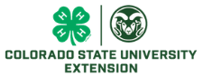                       Photos and Questions: Unit 4                            Mastering Photography
2021-2022Photography Journal My Favorite PhotoAttach your favorite photograph below and write a caption underneath it.Please label all photos in this journal as follows:Camera UsedActivity # and Page #SubjectDate photo was takenActivity 1 – You Take Control – The Mode DialThe mode dial controls the different ways you can set exposure. Use the shutter speed, aperture, and film speed (ISO) to allow for the proper exposure.  Choose 2 photos and attach to pages behind this page.Photo 1: Photo using 1/250 f8 of a bright scenePhoto 2: Photo using 1/250 f8 of a dark sceneRecord the settings used for each of your photos:Photo 1:Shutter speed:Aperture:ISO:Photo 2:Shutter speed:Aperture:ISO:Activity 2 – What’s in Focus?Practice using different aperture settings (f-stop setting) to control the “depth of field”. A small f-stop number (f/5.6) = larger opening (aperture) = shallow depth of field.A large f-stop number (f/11) = small opening (aperture) = deep depth of field.Choose 2 photos and attach to pages behind this page.  Photo 1:  Using a small f-stop settingPhoto 2:  Using a large f-stop settingPlease answer the following activity questions:What situations did you photograph? How did you adjust your camera?What do you understand about your camera equipment that you did not understand before?How does understanding your equipment improve the quality of your photos?What other activities and careers require understanding equipment? Activity 3 – Low Light ChallengesLow light situations present real challenges, but you can get some amazing results with some practice. Use long exposure times to create unique photos.  Choose 2 photos and attach to pages behind this page.  Photo 1 & 2:  Night photos using correct aperture Please answer the following activity question: Compare the series of photos.  What settings created the best results?What difficulties did you encounter with this activity?Activity 4 – You Take Control – Smartphone Exposure TipsWith the camera app open on your phone, frame a scene and touch different parts of the touchscreen to see how the app adjusts the exposure. Choose 1 photos and attach to pages behind this page.  Photo 1: Photo with the subject backlight with the main subject in the foregroundPlease answer the following activity question:What was your favorite effect achieved by the phone’s exposure adjustment?Activity 5 – Shooting SilhouettesUse natural and artificial light sources to create silhouettes. Choose 3 photos and attach to pages behind this page. Photo 1: Silhouette in naturePhoto 2: Silhouette taken indoorsPhoto 3: Silhouette of your choicePlease answer the following activity questions:What situations did you photograph? How did you adjust your camera?How does light affect the mood of your photos?What kinds of challenges do photographers face when the light is not perfect? How can they adjust?What other jobs have challenges that must be addressed in order to get good results?Activity 6 – Through the LensComposition is one of the most important aspects of photography. Take advantage of basic design principles to create good composition. Choose 1 photos and attach to pages behind this page.  Photo 1: Photo using either geometric shapes or interesting framingPlease answer the following activity questions: How do you feel that the use of lines and repetition affected your photos? Did you feel that these components helped direct the viewer to the focal point? Why?Activity 7 – Harmony or Discord?Use the “rules” you’ve learned to create harmony in a photo Then break the “rules” to create discord in a photo. Choose 2 photos and attach to pages behind this page.  Photo 1: Photo representing harmonyPhoto 2: Photo representing discordPlease answer the following activity questions:Which rule did you work within to create harmony? Why?How did you break a rule to create discord in your photo?  What effect did it accomplish in the photo?Activity 8 – Still-Life PhotographyExperiment with shapes, colors, textures, backgrounds, and points of view to satisfy the demanding lighting and difficult composition issues of still-life photography. Choose 4 photos and attach to pages behind this page.  Photos 1-4: Four still-life photos that demonstrate a similar theme, color, or lightingPlease answer the following activity question: After taking several photos, explain how you could present each of the following in your still-life photos?A similar theme:Similar colors:Lighting:Your interest:Activity 9 – Studio Portraits at HomeA portrait should do more than just show a person’s likeness. It should also capture some personality! Choose 4 photos using a home studio and attach to pages behind this page.  Photos 1 - 4:  Photos using correct camera settings and lighting to capture home studio portraits, using different poses.Please answer the following activity questions:Which photo is your personal favorite and why?What did you use as light sources and how did your camera settings accomplish the results that you were wanting?Activity 10 – Testing Your SkillsUse “Macro photography”, extreme up-close photography, as you explore shapes, patterns, and textures in your photos.  Choose 4 photos and attach to pages behind this page.  Photo 1: Photo representing symmetry/asymmetryPhoto 2: Photo representing pattern/texturePhoto 3: Photo representing shape/formPhoto 4: Photo representing visual rhythmsPlease answer the following activity questions:What did you learn while taking these photos? How does photography help you to look at the world in a new way?Activity 11 – Freeze the MomentPractice using the shutter speed to capture the motion around you. Choose 2 photos and attach to the pages behind this page.  Photos 1 & 2:  Photos using the correct shutter speed to capture action shotsPlease answer the following activity question:Which shutter speeds did you experiment with and what were the results of each?Activity 12 – How Did They do That?Learn how to use some special equipment to expand your photographic abilities!  Choose 2 photos and attach to the page behind this page.  Photo 1 & 2:  Photos showing either astrophotography, underwater, or infrared techniques.Please answer the following activity question:What special equipment did you use and how did using special equipment enhance your picture?Activity 13 – Make a JoinerJoiners are created by photographing a single scene in small sections and then joining them all together.  Shoot a minimum of 40 photos. Make 1 joiner photo and attach a photo of it to the page behind this page.  Photo 1:  Joiner photo created from multiple photosPlease answer the following activity question: How did this technique work with the subjects that you chose?What difficulties did you have to overcome in creating your joiner photo?Display PhotoMatting adds dimension to compliment and accent the photo. Matting will help focusattention on the photos and add visual interest and balance to a layout.Matting a photo means to put a border around it. Choose a color that brings out another color in the photo but that is different than the background color. Light matte colors will help lighten a dark photo and a dark mat color will make the colors look deeper and richer.For your display for county and state fair, please select a photo that is either a 4” x 6” or 5” x 7” in size that is one of the photo techniques you are using within your unit.  The maximum size for the matted photo will be 8” x 10”.  These photos will be hung for display.  Please attach string or some type of hanging mechanism for the photo to hang.  Please do not put the photo in a frame.Please attach to the back of your photo the following information:Member nameMember CountySubjectDate photo TakenNotesProject:Name:Unit Numberand/or Title:4-H Club:Year in this Project:(include current year)County:Age Group (check one): Junior (8-10) Intermediate (11-13) Senior (14-18)Birthdate:(mm/dd/yy)Age:(As of December 31, of current 4-H year)Project and exhibit guidelines for each project are listed in the State Fair Exhibit Requirements available on the web at Colorado4h.org.Project and exhibit guidelines for each project are listed in the State Fair Exhibit Requirements available on the web at Colorado4h.org.I declare that the information in this book is correct, and all 4-H requirements have been completed to the best of my knowledge.I declare that the information in this book is correct, and all 4-H requirements have been completed to the best of my knowledge.Member’s SignaturedateLeader’s SignaturedateParent/GuardianSignaturedate                                            How I Participate in 4-H!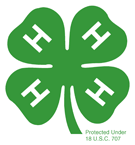                                             How I Participate in 4-H!                                            How I Participate in 4-H!                                            How I Participate in 4-H!                                            How I Participate in 4-H!                                            How I Participate in 4-H!                                            How I Participate in 4-H!                                            How I Participate in 4-H!Categories of ParticipationCategories of ParticipationTotal this YearDescription/Project TitleDescription/Project TitleDescription/Project TitleDescription/Project TitleDescription/Project TitleWhat 4-H Projects are you taking this year?What 4-H Projects are you taking this year?What 4-H Projects are you taking this year?What 4-H Projects are you taking this year?What 4-H Projects are you taking this year?What 4-H Projects are you taking this year?What 4-H Projects are you taking this year?What 4-H Projects are you taking this year?What 4-H Projects are you taking this year?What 4-H Projects are you taking this year?What activities helped you learn the skills for this project? (project meetings, workshops, classes, contests, etc.)What activities helped you learn the skills for this project? (project meetings, workshops, classes, contests, etc.)What activities helped you learn the skills for this project? (project meetings, workshops, classes, contests, etc.)What activities helped you learn the skills for this project? (project meetings, workshops, classes, contests, etc.)What activities helped you learn the skills for this project? (project meetings, workshops, classes, contests, etc.)What activities helped you learn the skills for this project? (project meetings, workshops, classes, contests, etc.)What activities helped you learn the skills for this project? (project meetings, workshops, classes, contests, etc.)What activities helped you learn the skills for this project? (project meetings, workshops, classes, contests, etc.)What activities helped you learn the skills for this project? (project meetings, workshops, classes, contests, etc.)What activities helped you learn the skills for this project? (project meetings, workshops, classes, contests, etc.)What LeadershipDevelopment experiences did you participate in? (club/district/state/officer, committee chair, LDC, CLC, YouthFest, State Conference, Jr./Teen leader, pledge leader, etc.)What LeadershipDevelopment experiences did you participate in? (club/district/state/officer, committee chair, LDC, CLC, YouthFest, State Conference, Jr./Teen leader, pledge leader, etc.)What LeadershipDevelopment experiences did you participate in? (club/district/state/officer, committee chair, LDC, CLC, YouthFest, State Conference, Jr./Teen leader, pledge leader, etc.)What LeadershipDevelopment experiences did you participate in? (club/district/state/officer, committee chair, LDC, CLC, YouthFest, State Conference, Jr./Teen leader, pledge leader, etc.)What LeadershipDevelopment experiences did you participate in? (club/district/state/officer, committee chair, LDC, CLC, YouthFest, State Conference, Jr./Teen leader, pledge leader, etc.)What LeadershipDevelopment experiences did you participate in? (club/district/state/officer, committee chair, LDC, CLC, YouthFest, State Conference, Jr./Teen leader, pledge leader, etc.)What LeadershipDevelopment experiences did you participate in? (club/district/state/officer, committee chair, LDC, CLC, YouthFest, State Conference, Jr./Teen leader, pledge leader, etc.)What LeadershipDevelopment experiences did you participate in? (club/district/state/officer, committee chair, LDC, CLC, YouthFest, State Conference, Jr./Teen leader, pledge leader, etc.)What LeadershipDevelopment experiences did you participate in? (club/district/state/officer, committee chair, LDC, CLC, YouthFest, State Conference, Jr./Teen leader, pledge leader, etc.)What LeadershipDevelopment experiences did you participate in? (club/district/state/officer, committee chair, LDC, CLC, YouthFest, State Conference, Jr./Teen leader, pledge leader, etc.)What LeadershipDevelopment experiences did you participate in? (club/district/state/officer, committee chair, LDC, CLC, YouthFest, State Conference, Jr./Teen leader, pledge leader, etc.)What LeadershipDevelopment experiences did you participate in? (club/district/state/officer, committee chair, LDC, CLC, YouthFest, State Conference, Jr./Teen leader, pledge leader, etc.)4-HDateDateHoursActivity/TitleActivity/TitleLocationLocationCitizenship/Community ServiceCitizenship/Community ServiceCitizenship/Community ServiceDemonstrations/Presentations/SpeechesN/ADemonstrations/Presentations/SpeechesN/ADemonstrations/Presentations/SpeechesN/AProject Expense and Income/ValueProject Expense and Income/ValueProject Expense and Income/ValueProject Expense and Income/ValueProject Expense and Income/ValueProject Expense and Income/ValueProject Expense and Income/ValueProject Expense and Income/ValueExpenses: Juniors only, figure the cost of the specific ingredients and materials use for your final exhibit item or display board.  Label the item “Exhibit” or “Board”.  You can add a more specific name.  Intermediates/Seniors, list items purchased this year for your project, such as tools, ingredients, class fees, etc. (More pages can be added if needed.)Expenses: Juniors only, figure the cost of the specific ingredients and materials use for your final exhibit item or display board.  Label the item “Exhibit” or “Board”.  You can add a more specific name.  Intermediates/Seniors, list items purchased this year for your project, such as tools, ingredients, class fees, etc. (More pages can be added if needed.)Expenses: Juniors only, figure the cost of the specific ingredients and materials use for your final exhibit item or display board.  Label the item “Exhibit” or “Board”.  You can add a more specific name.  Intermediates/Seniors, list items purchased this year for your project, such as tools, ingredients, class fees, etc. (More pages can be added if needed.)Expenses: Juniors only, figure the cost of the specific ingredients and materials use for your final exhibit item or display board.  Label the item “Exhibit” or “Board”.  You can add a more specific name.  Intermediates/Seniors, list items purchased this year for your project, such as tools, ingredients, class fees, etc. (More pages can be added if needed.)Expenses: Juniors only, figure the cost of the specific ingredients and materials use for your final exhibit item or display board.  Label the item “Exhibit” or “Board”.  You can add a more specific name.  Intermediates/Seniors, list items purchased this year for your project, such as tools, ingredients, class fees, etc. (More pages can be added if needed.)Expenses: Juniors only, figure the cost of the specific ingredients and materials use for your final exhibit item or display board.  Label the item “Exhibit” or “Board”.  You can add a more specific name.  Intermediates/Seniors, list items purchased this year for your project, such as tools, ingredients, class fees, etc. (More pages can be added if needed.)Expenses: Juniors only, figure the cost of the specific ingredients and materials use for your final exhibit item or display board.  Label the item “Exhibit” or “Board”.  You can add a more specific name.  Intermediates/Seniors, list items purchased this year for your project, such as tools, ingredients, class fees, etc. (More pages can be added if needed.)Expenses: Juniors only, figure the cost of the specific ingredients and materials use for your final exhibit item or display board.  Label the item “Exhibit” or “Board”.  You can add a more specific name.  Intermediates/Seniors, list items purchased this year for your project, such as tools, ingredients, class fees, etc. (More pages can be added if needed.)ItemItemItemItemItemItemProject ExpensesProject Expenses$$$$$$$$TOTALSTOTALSTOTALSTOTALSTOTALSTOTALS$$Income or Value:  Intermediates/Seniors Only 1. List practice items you made-like cakes, cookies, bags, room decorations—and estimate the value by comparing it to a similar item you could buy.  2.  Record the value of your exhibit item by comparing it to a similar item you could buy.  Display boards have no value.  3.  Record the amount of money you received for any items you sold as Income.Income or Value:  Intermediates/Seniors Only 1. List practice items you made-like cakes, cookies, bags, room decorations—and estimate the value by comparing it to a similar item you could buy.  2.  Record the value of your exhibit item by comparing it to a similar item you could buy.  Display boards have no value.  3.  Record the amount of money you received for any items you sold as Income.Income or Value:  Intermediates/Seniors Only 1. List practice items you made-like cakes, cookies, bags, room decorations—and estimate the value by comparing it to a similar item you could buy.  2.  Record the value of your exhibit item by comparing it to a similar item you could buy.  Display boards have no value.  3.  Record the amount of money you received for any items you sold as Income.Income or Value:  Intermediates/Seniors Only 1. List practice items you made-like cakes, cookies, bags, room decorations—and estimate the value by comparing it to a similar item you could buy.  2.  Record the value of your exhibit item by comparing it to a similar item you could buy.  Display boards have no value.  3.  Record the amount of money you received for any items you sold as Income.Income or Value:  Intermediates/Seniors Only 1. List practice items you made-like cakes, cookies, bags, room decorations—and estimate the value by comparing it to a similar item you could buy.  2.  Record the value of your exhibit item by comparing it to a similar item you could buy.  Display boards have no value.  3.  Record the amount of money you received for any items you sold as Income.Income or Value:  Intermediates/Seniors Only 1. List practice items you made-like cakes, cookies, bags, room decorations—and estimate the value by comparing it to a similar item you could buy.  2.  Record the value of your exhibit item by comparing it to a similar item you could buy.  Display boards have no value.  3.  Record the amount of money you received for any items you sold as Income.Income or Value Income or Value $$$$$$TOTALSTOTALSTOTALSTOTALSTOTALSTOTALS$$Return on InvestmentIntermediate and Senior MembersEvery day we make decisions about where to spend our time and money and what activities we want to continue.  Ask yourself: How did I benefit from this project? What knowledge and skills did I gain from the project? Did I enjoy it? Was it worth the expense? Could I spend money more wisely the next time?  Is it worth doing again? Do I want to learn more?What knowledge and skills did you learn that you can use again?How could you use your new skills to save money or to make money?If you made a product to sell, how would you decide a price for your product?4-H StoryLength and Format GuidelinesYou can type or hand-write your story. If you hand-write the story, use pencil or ink on lined white notebook paper.If a computer is used to write the story, use plain white paper with no smaller than 12- point font.Leave wide enough margins so the story can be read if inserted into a report cover.Limit your story to a maximum of two (2) pages.Story can be single or double-spaced as long as it does not exceed two pages. Younger members may want to double-space their story so you can see what you are writing.Be sure to use proper grammar and sentence structure.    Edit your story when finished. Check your spelling.    Have someone else read your story.The following questions may help you in composing a story specifically related to your project:Why did you choose this project?What goals did you set and which ones did you reach?What are your 4-H goals for next year?What would you do differently if you were to try it again?What skills have you learned in the program?Have your projects grown in size and scope?Were any adults or other 4-H members especially helpful to you? How?Has 4-H helped you become a better leader and citizen?What has being a 4-H member meant to you?